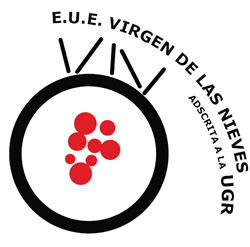 Modelo para presentar comunicacionesTítulo:Autor/es (Máximo 4):Dirección:Teléfonos:Correo electrónico:Profesor Tutor:Resumen: